CALCIO A CINQUESOMMARIOSOMMARIO	1COMUNICAZIONI DELLA F.I.G.C.	1COMUNICAZIONI DELLA L.N.D.	1COMUNICAZIONI DELLA DIVISIONE CALCIO A CINQUE	2COMUNICAZIONI DEL COMITATO REGIONALE MARCHE	2COMUNICAZIONI DELLA F.I.G.C.COMUNICAZIONI DELLA L.N.D.COMUNICAZIONI DELLA L.N.D.CU N. 313 DEL 10.06.2020 L.N.D.Si pubblica, in allegato, il CU n. 213/A della FIGC inerente le disposizioni in deroga agli artt. 18 e 20 delle NOIF, per la stagione sportiva 2020/2021, ai fini del trasferimento di sede, di fusione, di scissione e di conferimento di azienda per le Società dilettantistiche e del Settore Giovanile e Scolastico.CU N. 315 DEL 11.06.2020 L.N.D.Si pubblica, in allegato, il CU n. 217/A della FIGC inerente le disposizioni di cui all’art. 94 ter, comma 13 delle NOIF, ai soli fini delle iscrizioni ai campionati della stagione sportiva 2020/2021CIRCOLARE  N. 58 DEL 30.05.2020 L.N.D.Si pubblica, in allegato, la circolare N. 15 – 2020 elaborata dal Centro Studi Tributari della L.N.D. inerente l’oggetto: “Versamento IRAP – Bilancio al 30 giugno 2020”.CIRCOLARE  N. 59 DEL 01.06.2020 L.N.D.Si pubblica, in allegato, la circolare N. 16 – 2020 elaborata dal Centro Studi Tributari della L.N.D. inerente l’oggetto: “D.L. n. 34 del 19.05.2020 – Ulteriori chiarimenti”CIRCOLARE  N. 60 DEL 08.06.2020 L.N.D.Si pubblica, in allegato, la circolare N. 17 – 2020 elaborata dal Centro Studi Tributari della L.N.D. inerente l’oggetto: “Credito d’imposta per i canoni di locazione degli immobili per uso non abitativo – Art. 28 D.L. n. 34/2020 – Chiarimenti dell’Agenzia delle Entrate – Istituzione del Codice Tributo per la compensazione con Modello F 24”.COMUNICAZIONI DELLA DIVISIONE CALCIO A CINQUECOMUNICAZIONI DEL COMITATO REGIONALE MARCHEPer tutte le comunicazioni con la Segreteria del Calcio a Cinque - richieste di variazione gara comprese - è attiva la casella e-mail c5marche@lnd.it; si raccomandano le Società di utilizzare la casella e-mail comunicata all'atto dell'iscrizione per ogni tipo di comunicazione verso il Comitato Regionale Marche. AFFILIAZIONI – FUSIONI – SCISSIONI – CAMBI DI DENOMINAZIONE SOCIALE – CAMBI DI SEDE SOCIALE – CAMBI STATUS – STAGIONE SPORTIVA 2020/2021In data 10.06.2020 la FIGC ha accolto le richieste di deroga agli art.. 18 e 20 delle NOIF avanzate dalla L.N.D. ed ha pubblicato il proprio CU n. 213/A, riportato dalla LND su proprio CU n. 313 del 10.06.2020, che si allega al presente Comunicato Ufficiale.Ciò premesso, si riportano, di seguito, le modalità da seguire con riferimento alle istanze in questione:FUSIONI Le fusioni sono consentite alle condizioni di cui all’art. 20 delle NOIF e in base alle disposizioni in deroga di cui all’allegato CU n. 313 LND del 10.06.2020Si ricorda che le domande di fusione tra due o più Società, il cui modulo è scaricabile dal sito www.figcmarche.it (modulistica) dovranno essere corredate da: copia autentica dei verbali assembleari disgiunti delle Società che hanno deliberato la fusione; copia autentica del verbale assembleare congiunto delle Società che richiedono la fusione; atto costitutivo e statuto della Società sorgente dalla fusione; elenco nominativo dei componenti gli organi direttivi. In particolare, si evidenzia che: i verbali dovranno riguardare le Assemblee generali dei soci, non avendo titolo a deliberare la fusione i Consigli Direttivi o i Presidenti delle Società stesse; le domande dovranno essere sempre corredate dal nuovo Atto costitutivo e dal nuovo Statuto sociale della società sorgente dalla fusione; la denominazione sociale dovrà essere comunque compatibile: l’esistenza di altra società con identica o similare denominazione comporta, per la società sorgente, l’inserimento di un’aggettivazione che deve sempre precedere e non seguire la denominazione; le delibere delle Società inerenti la fusione debbono espressamente prevedere, quale condizione della loro efficacia, l’approvazione della F.I.G.C. LE DOMANDE DI FUSIONE DEVONO PERVENIRE AL COMITATO REGIONALE MARCHE ENTRO E NON OLTRE LE ORE 18,00 DEL 08.07.2020 SCISSIONIIn ambito dilettantistico, ed al solo fine di consentire la separazione tra settori diversi dell’attività sportiva, quali il calcio maschile, il calcio femminile ed il calcio a cinque, è consentita la scissione, mediante trasferimento dei singoli rami dell’azienda sportiva comprensivi del titolo sportivo, in più Società di cui soltanto una conserva l’anzianità di affiliazione. Non è consentita la scissione della sola attività di Settore Giovanile e Scolastico.Le domande di scissione dovranno essere corredate da: copia autentica del verbale dell’Assemblea dei soci che ha deliberato la scissione; domanda di affiliazione per ogni altra Società che sorgerà dalla scissione, corredata da tutta la documentazione di rito (atto costitutivo, statuto sociale, disponibilità di campo sportivo, tassa di affiliazione); in caso di scissione di calcio a undici e calcio a cinque: elenco nominativo dei calciatori attribuiti alle Società oggetto di scissione.la delibera della Società inerente la scissione deve espressamente prevedere, quale condizione della sua efficacia, l’approvazione della F.I.G.C. LE DOMANDE DI SCISSIONE DEVONO PERVENIRE AL COMITATO REGIONALE MARCHE ENTRO E NON OLTRE LE ORE 18,00 DEL 14.07.2020Si sottolinea che le scissioni sono consentite alle condizioni di cui all’art. 20, delle N.O.I.F. e in base alle disposizioni in deroga di cui al CU n. 313 LND del 10.6.2020  CAMBI DI DENOMINAZIONE SOCIALE:Le domande in oggetto, il cui modulo è scaricabile dal sito www.figcmarche.it (modulistica)  dovranno essere corredate da: copia autentica del verbale dell’Assemblea dei soci che ha deliberato il cambio; atto costitutivo originario ;statuto sociale con la nuova denominazione elenco nominativo dei componenti gli organi direttivi. In particolare, si evidenzia che: i verbali dovranno riguardare le Assemblee generali dei soci, non avendo titolo a deliberare il cambio i Consigli Direttivi o i Presidenti delle Società stesse; le domande dovranno essere sempre corredate dall’atto costitutivo originario e dallo statuto sociale aggiornato della Società; la denominazione dovrà essere comunque compatibile con quella di altre Società: l’esistenza di altra Società con identica o similare denominazione comporta, per la Società interessata, l’inserimento di un’aggettivazione che deve sempre precedere e non seguire la denominazione; LE DOMANDE DI CAMBIO DI DENOMINAZIONE SOCIALE DEVONO PERVENIRE AL COMITATO REGIONALE MARCHE ENTRO E NON OLTRE LE ORE 18,00 DEL 29.06.2020CAMBI DI SEDE SOCIALEPossono essere richiesti soltanto se il trasferimento di sede in altro Comune è confinante con quello di provenienza della Società (cfr. art. 18 N.O.I.F.). In deroga agli artt. 18 e 20 delle NOIF, per la stagione sportiva 2020/2021, il trasferimento di sede è consentito alle seguenti condizioni:la Società deve essere affiliata alla FIGC da almeno un stagione sportiva;la Società deve trasferirsi in Comune confinante o, anche in Comune non confinante, purchè situato entro un raggio di 20 chilometri, nella stessa provincia o in provincia confinante, all’interno della stessa Regione;non si applica il vincolo del mancato trasferimento di sede nelle due stagioni precedenti.Non costituisce cambio di sede la variazione dell’indirizzo sociale nell’ambito dello stesso Comune.Le modalità sono le stesse previste per i cambi di denominazione sociale ad eccezione del termine di presentazione della domanda.LE DOMANDE DI CAMBIO DI SEDE SOCIALE DEVONO PERVENIRE AL COMITATO REGIONALE MARCHE ENTRO E NON OLTRE LE ORE 18,00 DEL 14.07.2020.CAMBI DI DENOMINAZIONE E DI SEDE SOCIALEIn deroga agli artt. 18 e 20 delle NOIF, per la stagione sportiva 2020/2021, il trasferimento di sede è consentito alle seguenti condizioni:la Società deve essere affiliata alla FIGC da almeno un stagione sportiva;la Società deve trasferirsi in Comune confinante o, anche in Comune non confinante, purchè situato entro un raggio di 20 chilometri, nella stessa provincia o in provincia confinante, all’interno della stessa Regione;non si applica il vincolo del mancato trasferimento di sede nelle due stagioni precedenti.Le modalità sono le stesse previste per i cambi di denominazione sociale e cambi di sede sociale.LE DOMANDE DI CAMBIO DENOMINAZIONE E SEDE SOCIALE DEVONO PERVENIRE AL COMITATO REGIONALE MARCHE ENTRO E NON OLTRE LE ORE 18,00 DEL 14.07.2020.TRASFORMAZIONE DA SOCIETÀ DI CAPITALI IN SOCIETÀ DI PERSONE La procedura corretta della trasformazione da Società di capitali in Società di persone è disciplinata dall’art. 2500 sexies del Codice Civile. L’atto di trasformazione deve essere redatto da Notaio. Trattandosi di trasformazione, non sussiste alcun problema in ordine al mantenimento del titolo sportivo, dell’anzianità e del numero di matricola, che restano inalterati. LE DOMANDE DI TRASFORMAZIONE DA SOCIETA’ DI CAPITALI IN SOCIETA’ DI PERSONE  DEVONO PERVENIRE AL COMITATO REGIONALE MARCHE ENTRO E NON OLTRE LE ORE 18,00 DEL 29.06.2020.TRASFORMAZIONE DA SOCIETÀ DI PERSONE, ASSOCIAZIONI RICONOSCIUTE O NON RICONOSCIUTE A SOCIETÀ DI CAPITALI Le Società di persone, le Associazioni riconosciute o non riconosciute, che intendono assumere la veste giuridica di Società di capitali devono far pervenire alla F.I.G.C., tramite la Lega Nazionale Dilettanti e il Settore per l’Attività Giovanile e Scolastica (per Società e Associazioni di “puro Settore”), a partire dal termine dell’attività ufficiale annuale fino al 6 Luglio successivo, domanda per cambio di denominazione sociale (cfr. art. 17, N.O.I.F.), corredata dal verbale dell’Assemblea che ha deliberato la trasformazione, adottata nel rispetto delle prescrizioni dettate dagli artt. 2498 e segg. del Codice Civile e dello Statuto Sociale con la nuova denominazione.Deve essere accluso anche l’atto costitutivo della società prima della trasformazione L’atto di trasformazione deve essere redatto da Notaio. La trasformazione deve essere comunque deliberata al termine dell’attività ufficiale annuale svolta dalle singole Società o Associazioni. Trattandosi di trasformazione, non sussiste alcun problema in ordine al mantenimento del titolo sportivo, dell’anzianità e del numero di matricola, che restano inalterati. Ottenuta l’iscrizione nel registro delle imprese, le Società devono fornire immediata prova alla F.I.G.C. LE DOMANDE DI TRASFORMAZIONE DA SOCIETA’ DI PERSONE A SOCIETA’ DI CAPITALI DEVONO PERVENIRE AL COMITATO REGIONALE MARCHE ENTRO E NON OLTRE LE ORE 18,00 DEL 29.06.2020AFFILIAZIONE ALLA F.I.G.C.Disposizioni da tener presente e da seguire:Domanda di affiliazione alla F.I.G.C. la domanda di affiliazione deve essere inviata utilizzando sempre il modulo federale, in triplice copia, in vigore per la Stagione Sportiva 2020-2021, scaricabile dal sito www.figcmarche.it (modulistica); Tutte le copie debbono essere debitamente compilate, con particolare riferimento agli indirizzi della sede sociale e della corrispondenza (C.A.P. compresi) il timbro deve riportare la denominazione sociale corrispondente a quella dell’atto costitutivo e dello statuto; Tipologia e denominazione sociale la tipologia deve normalmente precedere la denominazione che deve essere adeguata ai sensi dell’art. 90, commi 18 e 18 ter, della Legge 289/2002 (come modificato dalla Legge 128/2004) A.S.D. = Associazione Sportiva Dilettantistica A.C.D. = Associazione Calcio Dilettantistica S.S.D. = Società Sportiva Dilettantistica G.S.D. = Gruppo Sportivo Dilettantistico S.C.D. = Società Calcio Dilettantistica C.S.D. = Centro Sportivo Dilettantistico F.C.D. = Football Club Dilettantistico A.P.D. = Associazione Polisportiva Dilettantistica U.P.D. = Unione Polisportiva Dilettantistica U.S.D. = Unione Sportiva Dilettantistica POL.D. = Polisportiva Dilettantistica N.B.: la tipologia della società (come sopra riportata) va sempre indicata, ai sensi della su citata normativa. la denominazione non può superare le 25 lettere, compresi gli spazi; non possono essere ammesse denominazioni con 25 lettere senza spazi; le denominazioni che superano le 25 lettere sono ammesse in via eccezionale e solo in caso di compatibile riduzione a 25 lettere; agli effetti della compatibilità delle denominazioni, stante la necessità di diversificare le denominazioni stesse delle società, l’esistenza di altra società con identica o similare denominazione comporta per la società affilianda l’inserimento di un’aggettivazione che deve sempre precedere la denominazione (cfr. art. 17, comma 1, N.O.I.F.); Le pratiche di affiliazione non rispondenti ai sopra indicati requisiti verranno restituite alle Società per l’eventuale regolarizzazione. Esempi di alcune denominazioni incompatibili: “SCUOLA CALCIO”, non è denominazione trattandosi di un riconoscimento ufficiale che deve essere rilasciato dal Settore Giovanile e Scolastico alle Società che svolgono attività giovanile nelle categorie di base, affiliate da almeno due Stagioni Sportive alla F.I.G.C. e che hanno determinati requisiti; “NUOVA”, qualora esista altra società con identica denominazione (p.e. denominazione XXXX incompatibile con “NUOVA XXXX”); “RINASCITA”, “ANNO”, qualora esista altra società con identica denominazione (p.e. per denominazione XXXX incompatibile con “RINASCITA XXXX”) (p.e. per denominazione XXXX incompatibile con “2009 XXXX”) (particolare esame per le denominazioni GIOVANI XXXX – GIOVANILE XXXX – BOYS XXXX – JUNIOR XXXX – per esistenza di altra Società con identica denominazione XXXX che partecipano ai relativi campionati giovanili). denominazione di carattere esclusivamente propagandistico o pubblicitario; denominazioni che riportano consonanti peraltro incomprensibili (p.e. EF XXX, MFK XX, BSE XX, etc.). Atto Costitutivo e Statuto Sociale I fac-simile di atto costitutivo e Statuto Sociale – tipo, possono essere scaricati dal sito www.figcmarche.it (modulistica).Dichiarazione attestante la disponibilità di un campo regolamentare Il fac-simile della dichiarazione di cui sopra può essere scaricato dal sito www.figcmarche.it  (modulistica).Tassa di affiliazione Ogni domanda di affiliazione deve essere corredata della relativa tassa ammontante a € 65,00 per società dilettante e ad € 25,00 per società di “Puro settore giovanile”, salvo diversa indicazione della FIGC.CHIUSURA SEDI Si comunica che le sedi delle Delegazioni provinciali e distrettuali rimarranno chiuse fino a tutto il 19.06.2020, salvo ulteriori proroghe e che la sede del Comitato Regionale Marche rimarrà chiusa al pubblico fino alla suddetta data.ISTANZE FINANZIAMENTO ISTITUTO CREDITO SPORTIVOSi reputa opportuno comunicare che, a seguito di chiarimento sollecitato dalla Lega Nazionale Dilettanti all’Istituto per il Credito Sportivo in merito a quanto in epigrafe, il termine di sette giorni comunicato dal suddetto Istituto alle Società per il rilascio della documentazione necessaria per  accedere all’iniziativa di che trattasi non ha carattere perentorio.Pertanto, come assicurato dall’I.C.S., l’eventuale sforamento di tale termine non comporta la decadenza della richiesta di finanziamentoPROTOCOLLO ATTUATIVO PER LA RIPRESA IN SICUREZZA DELLE ATTIVITA’ DI BASE E DEGLI ALLENAMENTI E PROPOSTE PRATICHESi allegano al presente Comunicato Ufficiale:IL PROTOCOLLO ATTUATIVO PER LA RIPRESA IN SICUREZZA DELLE ATTIVITÀ DI BASE E DEGLI ALLENAMENTI DEL CALCIO GIOVANILE E DILETTANTISTICO emanato dalla F.I.G.C. PROPOSTE PRATICHE PER LE SEDUTE DI ALLENAMENTO a cura del Settore Giovanile e Scolastico della FIGCCENTRI ESTIVI 2020Si allegano al presente Comunicato Ufficiale:Il COMUNICATO UFFICIALE N° 97 DEL 12/06/2020 emanato dalla F.I.G.C. – Settore Giovanile e ScolasticoIl MODULO FAC SIMILE ORGANIZZAZIONE CENTRI ESTIVI emanato dalla F.I.G.C. – Settore Giovanile e ScolasticoPubblicato in Ancona ed affisso all’albo del C.R. M. il 13/06/2020.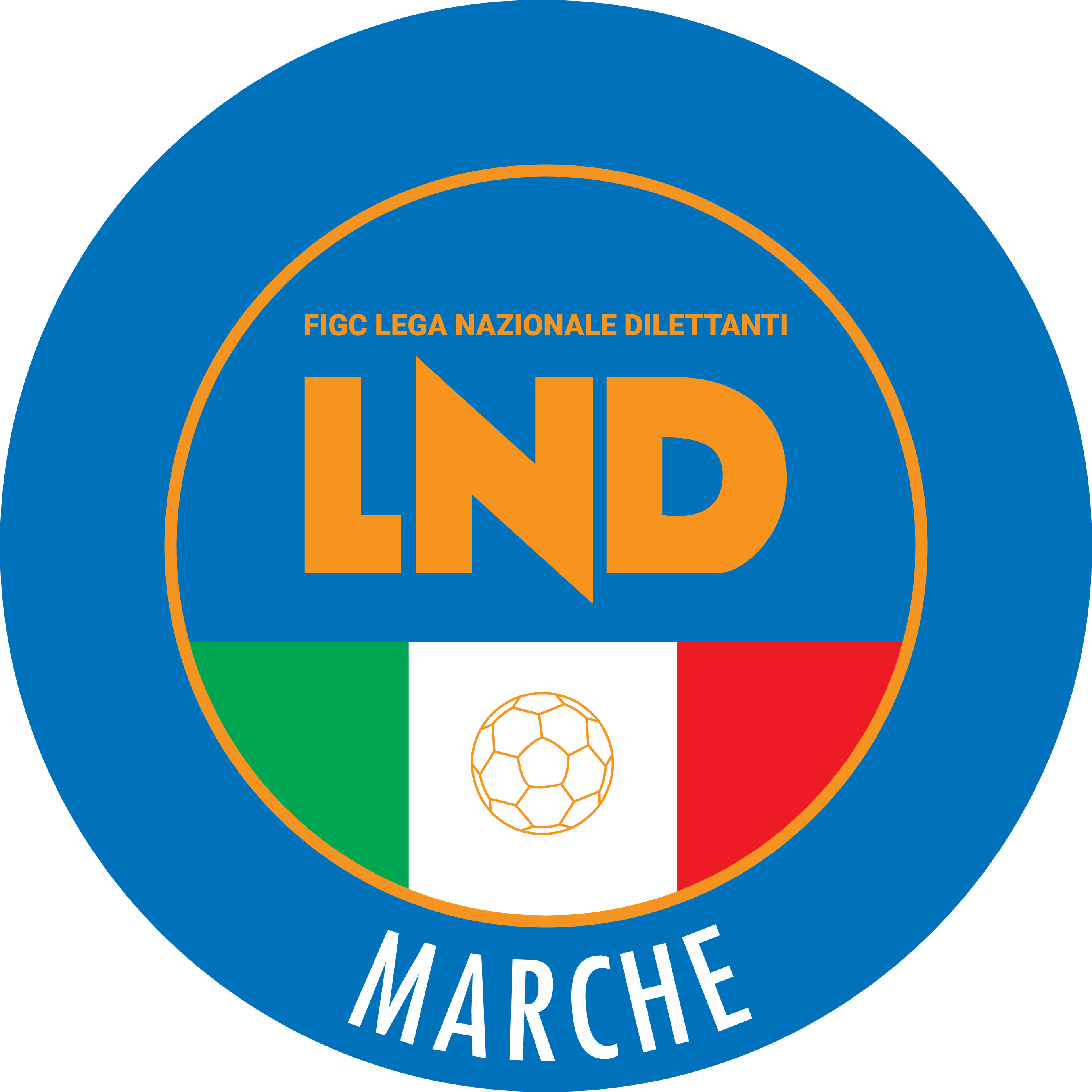 Federazione Italiana Giuoco CalcioLega Nazionale DilettantiCOMITATO REGIONALE MARCHEVia Schiavoni, snc - 60131 ANCONACENTRALINO: 071 285601 - FAX: 071 28560403sito internet: marche.lnd.ite-mail: c5marche@lnd.itpec: marche@pec.figcmarche.itStagione Sportiva 2019/2020Comunicato Ufficiale N° 80 del 13/06/2020Stagione Sportiva 2019/2020Comunicato Ufficiale N° 80 del 13/06/2020Il Responsabile Regionale Calcio a Cinque(Marco Capretti)Il Presidente(Paolo Cellini)